Muster-BetriebsanweisungMuster-BetriebsanweisungMuster-BetriebsanweisungMuster-BetriebsanweisungMuster-BetriebsanweisungNr.:      Stand:      AnwendungsbereichAnwendungsbereichAnwendungsbereichAnwendungsbereichAnwendungsbereichAnwendungsbereichAnwendungsbereichAnwendungsbereichAnwendungsbereichSchule:................................................................................................................Arbeitsplatz/Zimmer: ....................................................................................Gebäude:................................................................................................................Tätigkeit:  ............................Tätigkeit:  ............................Tätigkeit:  ............................Tätigkeit:  ............................Geltungsbereich: Maschinen, Geräte, ArbeitsverfahrenGeltungsbereich: Maschinen, Geräte, ArbeitsverfahrenGeltungsbereich: Maschinen, Geräte, ArbeitsverfahrenGeltungsbereich: Maschinen, Geräte, ArbeitsverfahrenGeltungsbereich: Maschinen, Geräte, ArbeitsverfahrenGeltungsbereich: Maschinen, Geräte, ArbeitsverfahrenGeltungsbereich: Maschinen, Geräte, ArbeitsverfahrenGeltungsbereich: Maschinen, Geräte, ArbeitsverfahrenGeltungsbereich: Maschinen, Geräte, ArbeitsverfahrenArbeiten mit UV-LampenArbeiten mit UV-LampenArbeiten mit UV-LampenArbeiten mit UV-LampenArbeiten mit UV-LampenArbeiten mit UV-LampenArbeiten mit UV-LampenArbeiten mit UV-LampenArbeiten mit UV-LampenGefahren für Mensch und UmweltGefahren für Mensch und UmweltGefahren für Mensch und UmweltGefahren für Mensch und UmweltGefahren für Mensch und UmweltGefahren für Mensch und UmweltGefahren für Mensch und UmweltGefahren für Mensch und UmweltGefahren für Mensch und Umwelt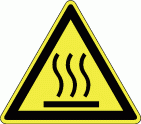 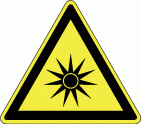 Gefahr von Augenschäden, Hautreizung und Hautschädigungen durch UV-Strahlung. Gefahr von Hautverbrennung durch Wärmeentwicklung.Gefahr von Augenschäden, Hautreizung und Hautschädigungen durch UV-Strahlung. Gefahr von Hautverbrennung durch Wärmeentwicklung.Gefahr von Augenschäden, Hautreizung und Hautschädigungen durch UV-Strahlung. Gefahr von Hautverbrennung durch Wärmeentwicklung.Gefahr von Augenschäden, Hautreizung und Hautschädigungen durch UV-Strahlung. Gefahr von Hautverbrennung durch Wärmeentwicklung.Gefahr von Augenschäden, Hautreizung und Hautschädigungen durch UV-Strahlung. Gefahr von Hautverbrennung durch Wärmeentwicklung.Gefahr von Augenschäden, Hautreizung und Hautschädigungen durch UV-Strahlung. Gefahr von Hautverbrennung durch Wärmeentwicklung.Gefahr von Augenschäden, Hautreizung und Hautschädigungen durch UV-Strahlung. Gefahr von Hautverbrennung durch Wärmeentwicklung.Schutzmaßnahmen und VerhaltensregelnSchutzmaßnahmen und VerhaltensregelnSchutzmaßnahmen und VerhaltensregelnSchutzmaßnahmen und VerhaltensregelnSchutzmaßnahmen und VerhaltensregelnSchutzmaßnahmen und VerhaltensregelnSchutzmaßnahmen und VerhaltensregelnSchutzmaßnahmen und VerhaltensregelnSchutzmaßnahmen und Verhaltensregeln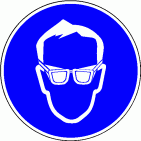 Betriebsanleitung des Herstellers beachten.Vor Inbetriebnahme UV-Lampe, Kabel und Stecker auf erkennbare Mängel prüfen.Bedienung grundsätzlich durch fachkundige Lehrkraft; 
Bedienung durch Schülerinnen und Schüler ab 16 Jahren ist nur unter fachkundiger Aufsicht möglich.UV-Licht darf nicht direkt bzw. ungeschützt in die Augen strahlen. Keine ungeschützten Körperteile exponieren.Persönliche Schutzausrüstung tragen (UV-Schutzbrille).Falls vorhanden, Schutzeinrichtungen nutzen (z. B. UV-Schirm).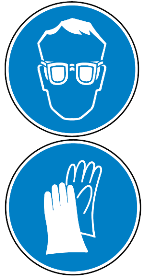 Expositionszeit auf ein Mindestmaß beschränken.UV-Lampe nicht direkt berühren.Betriebsanleitung des Herstellers beachten.Vor Inbetriebnahme UV-Lampe, Kabel und Stecker auf erkennbare Mängel prüfen.Bedienung grundsätzlich durch fachkundige Lehrkraft; 
Bedienung durch Schülerinnen und Schüler ab 16 Jahren ist nur unter fachkundiger Aufsicht möglich.UV-Licht darf nicht direkt bzw. ungeschützt in die Augen strahlen. Keine ungeschützten Körperteile exponieren.Persönliche Schutzausrüstung tragen (UV-Schutzbrille).Falls vorhanden, Schutzeinrichtungen nutzen (z. B. UV-Schirm).Expositionszeit auf ein Mindestmaß beschränken.UV-Lampe nicht direkt berühren.Betriebsanleitung des Herstellers beachten.Vor Inbetriebnahme UV-Lampe, Kabel und Stecker auf erkennbare Mängel prüfen.Bedienung grundsätzlich durch fachkundige Lehrkraft; 
Bedienung durch Schülerinnen und Schüler ab 16 Jahren ist nur unter fachkundiger Aufsicht möglich.UV-Licht darf nicht direkt bzw. ungeschützt in die Augen strahlen. Keine ungeschützten Körperteile exponieren.Persönliche Schutzausrüstung tragen (UV-Schutzbrille).Falls vorhanden, Schutzeinrichtungen nutzen (z. B. UV-Schirm).Expositionszeit auf ein Mindestmaß beschränken.UV-Lampe nicht direkt berühren.Betriebsanleitung des Herstellers beachten.Vor Inbetriebnahme UV-Lampe, Kabel und Stecker auf erkennbare Mängel prüfen.Bedienung grundsätzlich durch fachkundige Lehrkraft; 
Bedienung durch Schülerinnen und Schüler ab 16 Jahren ist nur unter fachkundiger Aufsicht möglich.UV-Licht darf nicht direkt bzw. ungeschützt in die Augen strahlen. Keine ungeschützten Körperteile exponieren.Persönliche Schutzausrüstung tragen (UV-Schutzbrille).Falls vorhanden, Schutzeinrichtungen nutzen (z. B. UV-Schirm).Expositionszeit auf ein Mindestmaß beschränken.UV-Lampe nicht direkt berühren.Betriebsanleitung des Herstellers beachten.Vor Inbetriebnahme UV-Lampe, Kabel und Stecker auf erkennbare Mängel prüfen.Bedienung grundsätzlich durch fachkundige Lehrkraft; 
Bedienung durch Schülerinnen und Schüler ab 16 Jahren ist nur unter fachkundiger Aufsicht möglich.UV-Licht darf nicht direkt bzw. ungeschützt in die Augen strahlen. Keine ungeschützten Körperteile exponieren.Persönliche Schutzausrüstung tragen (UV-Schutzbrille).Falls vorhanden, Schutzeinrichtungen nutzen (z. B. UV-Schirm).Expositionszeit auf ein Mindestmaß beschränken.UV-Lampe nicht direkt berühren.Betriebsanleitung des Herstellers beachten.Vor Inbetriebnahme UV-Lampe, Kabel und Stecker auf erkennbare Mängel prüfen.Bedienung grundsätzlich durch fachkundige Lehrkraft; 
Bedienung durch Schülerinnen und Schüler ab 16 Jahren ist nur unter fachkundiger Aufsicht möglich.UV-Licht darf nicht direkt bzw. ungeschützt in die Augen strahlen. Keine ungeschützten Körperteile exponieren.Persönliche Schutzausrüstung tragen (UV-Schutzbrille).Falls vorhanden, Schutzeinrichtungen nutzen (z. B. UV-Schirm).Expositionszeit auf ein Mindestmaß beschränken.UV-Lampe nicht direkt berühren.Betriebsanleitung des Herstellers beachten.Vor Inbetriebnahme UV-Lampe, Kabel und Stecker auf erkennbare Mängel prüfen.Bedienung grundsätzlich durch fachkundige Lehrkraft; 
Bedienung durch Schülerinnen und Schüler ab 16 Jahren ist nur unter fachkundiger Aufsicht möglich.UV-Licht darf nicht direkt bzw. ungeschützt in die Augen strahlen. Keine ungeschützten Körperteile exponieren.Persönliche Schutzausrüstung tragen (UV-Schutzbrille).Falls vorhanden, Schutzeinrichtungen nutzen (z. B. UV-Schirm).Expositionszeit auf ein Mindestmaß beschränken.UV-Lampe nicht direkt berühren.Verhalten bei Störungen und im GefahrenfallVerhalten bei Störungen und im GefahrenfallVerhalten bei Störungen und im GefahrenfallVerhalten bei Störungen und im GefahrenfallVerhalten bei Störungen und im GefahrenfallVerhalten bei Störungen und im GefahrenfallVerhalten bei Störungen und im GefahrenfallFeuer: 112Feuer: 112UV-Lampe abschalten und Lehrkraft informieren.UV-Lampe abschalten und Lehrkraft informieren.UV-Lampe abschalten und Lehrkraft informieren.UV-Lampe abschalten und Lehrkraft informieren.UV-Lampe abschalten und Lehrkraft informieren.UV-Lampe abschalten und Lehrkraft informieren.UV-Lampe abschalten und Lehrkraft informieren.Verhalten bei Unfällen, Erste HilfeVerhalten bei Unfällen, Erste HilfeVerhalten bei Unfällen, Erste HilfeVerhalten bei Unfällen, Erste HilfeVerhalten bei Unfällen, Erste HilfeVerhalten bei Unfällen, Erste HilfeVerhalten bei Unfällen, Erste HilfeNotruf: 112Notruf: 112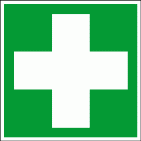 UV-Lampe abschalten, Not-Aus-Schalter betätigen.Lehrkraft informieren.Erste Hilfe leisten, dabei auf Eigenschutz achten.Im Bedarfsfall Notruf absetzen.Im Bedarfsfall Ersthelfer/-in benachrichtigen.Bei Augenverletzungen (z. B. Verblitzen) fachärztlichen Rat einholen.UV-Lampe abschalten, Not-Aus-Schalter betätigen.Lehrkraft informieren.Erste Hilfe leisten, dabei auf Eigenschutz achten.Im Bedarfsfall Notruf absetzen.Im Bedarfsfall Ersthelfer/-in benachrichtigen.Bei Augenverletzungen (z. B. Verblitzen) fachärztlichen Rat einholen.UV-Lampe abschalten, Not-Aus-Schalter betätigen.Lehrkraft informieren.Erste Hilfe leisten, dabei auf Eigenschutz achten.Im Bedarfsfall Notruf absetzen.Im Bedarfsfall Ersthelfer/-in benachrichtigen.Bei Augenverletzungen (z. B. Verblitzen) fachärztlichen Rat einholen.UV-Lampe abschalten, Not-Aus-Schalter betätigen.Lehrkraft informieren.Erste Hilfe leisten, dabei auf Eigenschutz achten.Im Bedarfsfall Notruf absetzen.Im Bedarfsfall Ersthelfer/-in benachrichtigen.Bei Augenverletzungen (z. B. Verblitzen) fachärztlichen Rat einholen.UV-Lampe abschalten, Not-Aus-Schalter betätigen.Lehrkraft informieren.Erste Hilfe leisten, dabei auf Eigenschutz achten.Im Bedarfsfall Notruf absetzen.Im Bedarfsfall Ersthelfer/-in benachrichtigen.Bei Augenverletzungen (z. B. Verblitzen) fachärztlichen Rat einholen.UV-Lampe abschalten, Not-Aus-Schalter betätigen.Lehrkraft informieren.Erste Hilfe leisten, dabei auf Eigenschutz achten.Im Bedarfsfall Notruf absetzen.Im Bedarfsfall Ersthelfer/-in benachrichtigen.Bei Augenverletzungen (z. B. Verblitzen) fachärztlichen Rat einholen.UV-Lampe abschalten, Not-Aus-Schalter betätigen.Lehrkraft informieren.Erste Hilfe leisten, dabei auf Eigenschutz achten.Im Bedarfsfall Notruf absetzen.Im Bedarfsfall Ersthelfer/-in benachrichtigen.Bei Augenverletzungen (z. B. Verblitzen) fachärztlichen Rat einholen.Reinigung, Instandhaltung, EntsorgungReinigung, Instandhaltung, EntsorgungReinigung, Instandhaltung, EntsorgungReinigung, Instandhaltung, EntsorgungReinigung, Instandhaltung, EntsorgungReinigung, Instandhaltung, EntsorgungReinigung, Instandhaltung, EntsorgungReinigung, Instandhaltung, EntsorgungReinigung, Instandhaltung, Entsorgung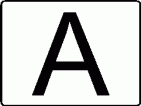 Vor der Reinigung und Instandhaltung UV-Lampe von der Stromversorgung trennen.Reparaturen dürfen nur von Fachpersonal durchgeführt werden.Prüfintervalle einhalten, Wartungsvorgaben des Herstellers beachten.UV-Lampen können Quecksilber enthalten. Sachgerecht als Sondermüll entsorgen.Vor der Reinigung und Instandhaltung UV-Lampe von der Stromversorgung trennen.Reparaturen dürfen nur von Fachpersonal durchgeführt werden.Prüfintervalle einhalten, Wartungsvorgaben des Herstellers beachten.UV-Lampen können Quecksilber enthalten. Sachgerecht als Sondermüll entsorgen.Vor der Reinigung und Instandhaltung UV-Lampe von der Stromversorgung trennen.Reparaturen dürfen nur von Fachpersonal durchgeführt werden.Prüfintervalle einhalten, Wartungsvorgaben des Herstellers beachten.UV-Lampen können Quecksilber enthalten. Sachgerecht als Sondermüll entsorgen.Vor der Reinigung und Instandhaltung UV-Lampe von der Stromversorgung trennen.Reparaturen dürfen nur von Fachpersonal durchgeführt werden.Prüfintervalle einhalten, Wartungsvorgaben des Herstellers beachten.UV-Lampen können Quecksilber enthalten. Sachgerecht als Sondermüll entsorgen.Vor der Reinigung und Instandhaltung UV-Lampe von der Stromversorgung trennen.Reparaturen dürfen nur von Fachpersonal durchgeführt werden.Prüfintervalle einhalten, Wartungsvorgaben des Herstellers beachten.UV-Lampen können Quecksilber enthalten. Sachgerecht als Sondermüll entsorgen.Vor der Reinigung und Instandhaltung UV-Lampe von der Stromversorgung trennen.Reparaturen dürfen nur von Fachpersonal durchgeführt werden.Prüfintervalle einhalten, Wartungsvorgaben des Herstellers beachten.UV-Lampen können Quecksilber enthalten. Sachgerecht als Sondermüll entsorgen.Vor der Reinigung und Instandhaltung UV-Lampe von der Stromversorgung trennen.Reparaturen dürfen nur von Fachpersonal durchgeführt werden.Prüfintervalle einhalten, Wartungsvorgaben des Herstellers beachten.UV-Lampen können Quecksilber enthalten. Sachgerecht als Sondermüll entsorgen.Datum:      Datum:      Datum:      Datum:      Freigegeben (Unterschrift):      Freigegeben (Unterschrift):      Freigegeben (Unterschrift):      Freigegeben (Unterschrift):      Freigegeben (Unterschrift):      Durch die oben geleistete Unterschrift wird die Anpassung der BA auf die arbeitsplatzspezifischen Bedingungen
und ortsbefindlichen Bedienungsanleitungen bestätigt!Durch die oben geleistete Unterschrift wird die Anpassung der BA auf die arbeitsplatzspezifischen Bedingungen
und ortsbefindlichen Bedienungsanleitungen bestätigt!Durch die oben geleistete Unterschrift wird die Anpassung der BA auf die arbeitsplatzspezifischen Bedingungen
und ortsbefindlichen Bedienungsanleitungen bestätigt!Durch die oben geleistete Unterschrift wird die Anpassung der BA auf die arbeitsplatzspezifischen Bedingungen
und ortsbefindlichen Bedienungsanleitungen bestätigt!Durch die oben geleistete Unterschrift wird die Anpassung der BA auf die arbeitsplatzspezifischen Bedingungen
und ortsbefindlichen Bedienungsanleitungen bestätigt!Durch die oben geleistete Unterschrift wird die Anpassung der BA auf die arbeitsplatzspezifischen Bedingungen
und ortsbefindlichen Bedienungsanleitungen bestätigt!Durch die oben geleistete Unterschrift wird die Anpassung der BA auf die arbeitsplatzspezifischen Bedingungen
und ortsbefindlichen Bedienungsanleitungen bestätigt!Durch die oben geleistete Unterschrift wird die Anpassung der BA auf die arbeitsplatzspezifischen Bedingungen
und ortsbefindlichen Bedienungsanleitungen bestätigt!Durch die oben geleistete Unterschrift wird die Anpassung der BA auf die arbeitsplatzspezifischen Bedingungen
und ortsbefindlichen Bedienungsanleitungen bestätigt!